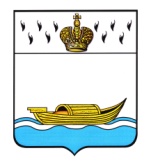           ГЛАВА    Вышневолоцкого городского округа                                                Постановлениеот 01.06.2021                                                                                               № 11-пг                                             г. Вышний ВолочекО координаторе территориальной трехсторонней комиссии по регулированию социально-трудовых отношений в муниципальном образовании Вышневолоцкий городской округ Тверской областиРуководствуясь Уставом Вышневолоцкого городского округа Тверской области, решением Думы Вышневолоцкого городского округа от 21.04.2021 № 273 «Об утверждении Положения о территориальной трехсторонней комиссии по регулированию социально-трудовых отношений в муниципальном образовании Вышневолоцкий городской округ Тверской области», постановляю:1. Назначить Первого заместителя Главы Администрации Вышневолоцкого городского округа Калинину Ольгу Евгеньевну координатором территориальной трехсторонней комиссии по регулированию социально-трудовых отношений в муниципальном образовании Вышневолоцкий городской округ Тверской области.2. Опубликовать настоящее постановление в газете «Вышневолоцкая правда» и разместить на официальном сайте муниципального образования Вышневолоцкий городской округ Тверской области в информационно-телекоммуникационной сети «Интернет».3. Контроль за исполнением настоящего постановления оставляю за собой.4. Настоящее постановление вступает в силу со дня его принятия.     Глава Вышневолоцкого городского округа                                          Н.П. Рощина